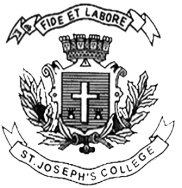 ST. JOSEPH’S COLLEGE (AUTONOMOUS), BANGALORE-27B.Com – VI SEMESTERSEMESTER EXAMINATION: APRIL 2019BCDEA 6516 : International Financial Reporting Standards (IFRS)Time-2 ½ hrs								Max Marks-70This paper contains 3 (Three) printed pages and four partsSECTION A Answer any Five (5) of the following (5 * 2 Marks = 10 Marks)Explain IFRS.List any two objectives of IFRS.What are Government Grants?Explain contingent liabilities.What are the elements of financial statements according to IFRS?Explain Non-controlling interest.Define EPS and DPS according to Ind As 33.Section BAnswer any THREE questions (3 x 5 marks = 15 marks)Explain the relevance of IFRS in India.Innovative Limited purchased an asset for Rs 2,50,000 and the following expenses were madeTotal Wages paid (15% included in asset) Rs 50,000Site preparation cost Rs 25,000Office expenses for installation of machine Rs 2,500 Fee paid to professionals Rs.6,000Refundable taxes Rs 2,000Calculate asset value to be recognized in the book.Explain the following:Share based paymentsEmployee BenefitsTom plc acquired 100% of the 10,000 Rs 1 common shares in Jerry plc for Rs 1.50 per share in cash and gained control. The fair value of the net assets of Jerry plc at that date was the same as the book value. The individual balance sheets immediately after the acquisition and the group accounts at that date were as follows:You are required to prepare:Calculate the goodwill for inclusion in the group accountsPrepare Consolidated financial statements for Tom plc Define ‘Related Party’. What are the scope of related party disclosure.Section CAnswer ANY THREE (3 x 10 marks = 30 marks)Explain the disclosure standard of IFRS 4 and IFRS 8.Explain the term investment property. Discuss the measurement of investment property at initial recognition and subsequent recognition.Prepare statement of profit and loss with the following details as on 31st March 2019Further adjustment to be made:Closing inventories Rs 28,880Create provision for taxation at 30%Write off 1/5th of preliminary expensesWrite of Rs 2,500 as bad debts and maintain provision for bad and doubtful debts at 10% on debtors.Briefly explain the scope and disclosure requirements of Earning per share according to Indian Accounting Standards.The summarized balance sheet of H Limited and M Limited as on 31st March 2019 as follows.Additional informationH Limited acquired 800 shares of Rs 100 each in M Limited, on July 1, 2018. Prepare a consolidated balance sheet as on March 2019 showing your working.Sundry creditors of H Limited include Rs 6,000 to M Limited The directors are advised that the Premises of M Limited are undervalued by Rs 10,000 and its plant valued by Rs 5,000.A cheque for Rs 500 sent to H limited by M Limited on March 30 2019 was not received by the former until April 03,2019.RequiredPrepare consolidated balance sheet as on 31st March 2019Section D (1 x 15 marks = 15 marks)Compulsory question“The goal of IFRS is to provide a global framework for how public companies prepare and disclose their financial statements. IFRS provides general guidance for the preparation of financial statements, rather than setting rules for industry-specific reporting.”Explain the advantages and practical challenges in implementing IFRS in India. (8 marks)Explain the process of setting IFRS. (7 marks)END OF THE QUESTION PAPERBCDEA 6516_A_19Rose plcTulip plcAssetsNon-current assets 40,00022,000Investment in Jerry30,000Net current assets16,0006,000Net assets86,00028,000LiabilitiesEquity share capital32,00020,000Other equity54,0008,000Net liabilities86,00028,000Sales6,54,000Opening inventories58,400Purchase of goods2,32,080Depreciation 15,500Salary 98,470Provision for bad and doubtful debts5,000Freight charges48,880Amortization on intangible assets18,500Sundry expenses42,860Preliminary expenses20,000Power fuel54,200Bad debts3,500ParticularsH LtdM LtdPlant1,20,00054,700Premises75,00090,000Bank overdraft50,000---Investment in M Limited at cost1,70,000Capital reserve60,000General reserve1,20,000Equity share capital at Rs 100 each2,50,0001,00,000Inventories70,00018,000Sundry debtors21,00020,000Sundry creditors (including Rs 500 to H Limited)4,500Bills payable (including Rs 1,500 to H Limited)4,200Profit and loss account28,60018,000Bills receivable (including Rs 1,500 to M Limited)7,900Cash and cash equivalent 7,2504,000Sundry creditors23,550